H+H Preisliste 2019Gemeinsam für Porenbeton und Kalksandstein Wittenborn, den 16.11.2018 – Eine integrierte Bruttopreisliste für Produkte aus Kalksandstein und Porenbeton liefern die H+H Deutschland GmbH und die Heidelberger Kalksandstein GmbH in diesen Tagen aus. 2019 agieren die Unternehmen damit in Deutschland zum ersten Mal nach der erfolgreichen Übernahme der Heidelberger Kalksandstein GmbH durch H+H International A/S mit nur einer Bruttopreisliste für das gesamte Lieferprogramm. „Der Handel wird die Struktur und Systematik der Preisliste wiedererkennen“, ist Markus Blum überzeugt. Er ist Vorsitzender der Geschäftsführung der in Deutschland, der Schweiz und Benelux tätigen Gesellschaften der H+H Gruppe. „Ich denke, es ist uns gelungen, auf der Grundlage des bekannten Corporate Designs von H+H die bewährten Bestandteile einer Preisliste für Kalksandstein und Porenbeton übersichtlich darzustellen und so dem Handel ein sehr gutes Werkzeug an die Hand zu geben.“Eingeleitet werden die beiden baustoffbezogenen Kapitel der neuen H+H Preisliste jeweils von einer Darstellung der Serviceleistungen, die rund um Kalksandstein bzw. Porenbeton angeboten werden. Für die Auftragsabwicklung stehen dem Handel seine bekannten Ansprechpartner im Verkaufsinnen- und -außendienst zur Verfügung.Preiserhöhungen 2019 unabwendbarBereits vor einigen Wochen hatten H+H und Heidelberger Kalksandstein den Handel über eine Preiserhöhung für Kalksandstein und Porenbeton von rund 10 % zum 31.12.2018 informiert. Grund dafür seien deutliche Kostensteigerungen in nahezu allen Unternehmensbereichen, so Markus Blum.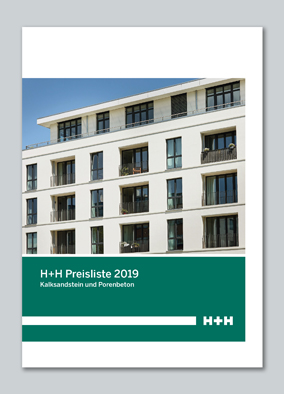 Zum ersten Mal liefern H+H und Heidelberger Kalksandstein in diesen Tagen eine integrierte Bruttopreisliste für ihr vollständiges Lieferprogramm mit Produkten aus Kalksandstein und Porenbeton aus. Für die Auftragsabwicklung stehen dem Handel seine bekannten Ansprechpartner im Verkaufsinnen- und -außendienst zur Verfügung. Foto: H+H Deutschland GmbH(Text- und Bildmaterial steht unter http://www.hplush.de/presse und www.drsaelzer-pressedienst.de zum Download bereit.)Abdruck frei. Beleg erbeten an:Dr. Sälzer Pressedienst, Lensbachstraße 10, 52159 Roetgen